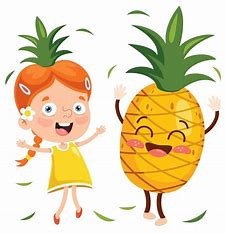 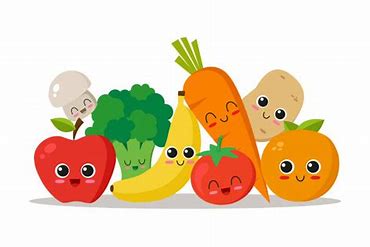 LundiMardiMercrediJeudiVendrediSemaine du 15 au 19 juillet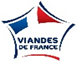 GrandsConcombres à la crèmeCoquillettes bolognaisesParmesanFruits de saisonMenu végétarienFalafels avec coulis de tomates Epinard béchamel rizChèvre bio fruitsSalade de pomme de terreRatatouilleSaumon au basilicFromage Fruits de saisonMini cakeDuo haricotsPoulet à l’ananasBoursin Fruits de saisonPique-niqueCroque-monsieurGaspacho Glace Fruits GoutersPetits suisse pains aux céréales confiture fruitsYaourt bio gâteau fruitsFromage blanc gâteau maison fruitsFaisselle, gâteau maison, fruitsYaourt vanille bio gâteau maison fruitsBébésPurée variée, steakPurée épinard, falafelsPurée courgette, saumonPolenta, pouletSemoule,  jambonLundiMardiMercrediJeudiSemaine du 22 au  25 juilletGrandsBetteraves en saladeTarte à la carotteDès de jambonFromage Fruits de saisonTomate fetaPoulet au curryRizFromageFruits de saisonRepas végétarien Salade verteBrandade de morueFromageFruits de saison   Pique-niqueLégumes à picorerPain au lait jambon kiri Fruits de saison Glace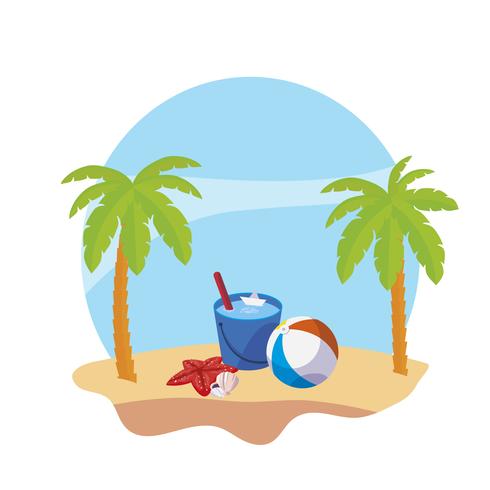 Bonnes vacances à tous !!GoutersPetit suisse pains aux céréales confiture fruitsYaourt bio gâteau fruitsFromage blanc fruits gâteauFaisselle gâteau fruitsBébésPurée carotte,  jambonPurée variée, pouletBrandade de morueSemoule, thon